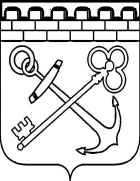 КОМИТЕТ ПО ПЕЧАТИ ЛЕНИНГРАДСКОЙ ОБЛАСТИПРИКАЗО внесении изменений в приказ Комитета по печатии связям с общественностью Ленинградской области от 25.12.2018 № 24В соответствии с постановлением Правительства Ленинградской области от 23.07.2019 № 344 «О внесении изменений в отдельные постановления Правительства Ленинградской области в связи с переименованием Комитета по печати и связям с общественностью Ленинградской области в Комитет по печати Ленинградской области и передачей его отдельных функций», а также в целях оптимизации контрольно-ревизионной работы Комитета по печати Ленинградской области, п р и к а з ы в а ю:В приказ Комитета по печати и связям с общественностью Ленинградской области от 25.12.2018 № 24 «Об утверждении Плана контрольно-ревизионной работы Комитета по печати и связям с общественностью Ленинградской области на 2019 год» (далее – Приказ) внести следующие изменения:Наименование Приказа изложить в следующей редакции: «Об утверждении Плана контрольно-ревизионной работы Комитета по печати Ленинградской области на 2019 год».В приложение к Приказу (План контрольно-ревизионной работы Комитета по печати и связям с общественностью Ленинградской области на 2019 год) (далее – План) внести следующие изменения:Наименование Плана изложить в следующей редакции: «План контрольно-ревизионной работы Комитета по печати Ленинградской области на 2019 год».Строки 19-21 Плана изложить в следующей редакции:Строку 23 Плана изложить в следующей редакции:Контроль за исполнением настоящего приказа оставляю за собой.__ _________ 2019 года№ ___19.Проверка целевого использования средств субсидий, предоставленных на реализацию социально-значимых проектов в сфере книгоизданияЛенинградское областное отделение Всероссийской общественной организации «Всероссийское общество охраны памятников истории и культуры»2018 г.4 кв. 2019 г.20.Проверка целевого использования средств субсидий, предоставленных на реализацию социально-значимых проектов в сфере книгоизданияОбщество с ограниченной ответственностью «Издательско-полиграфический комплекс «НП-Принт»2018 г.4 кв. 2019 г.21.Проверка целевого использования средств субсидий, предоставленных на реализацию социально-значимых проектов в сфере книгоизданияНегосударственное учреждение культуры «Серебряный век»2018 г.4 кв. 2019 г.23.Проверка целевого использования средств иных межбюджетных трансфертов, предоставляемых бюджетам муниципальных образований Ленинградской области на поддержку социально ориентированных некоммерческих организаций Ленинградской области, осуществляющих социальную поддержку и защиту ветеранов войны, труда, Вооруженных сил, правоохранительных органов, жителей блокадного Ленинграда и бывших малолетних узников фашистских лагерейАдминистрация муниципального образования Кингисеппский муниципальный район Ленинградской области2017-2018 г.4 кв. 2019 г.Председатель Комитета по печатиЛенинградской областиК.Н. Визирякин